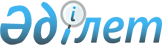 Об утверждении Правил составления и предоставления отчета по оценке эффективности бюджетных инвестиций, а также сроков и форм предоставления информации, предусматриваемой в рамках осуществления мониторинга реализации бюджетных инвестиций
					
			Утративший силу
			
			
		
					Приказ Министра экономики и бюджетного планирования Республики Казахстан от 15 декабря 2004 года N 165. Зарегистрирован в Министерстве юстиции Республики Казахстан 17 января 2005 года N 3361. Утратил силу приказом Министра экономики и бюджетного планирования Республики Казахстан от 22 мая 2009 года N 115

      Сноска. Утратил силу приказом Министра экономики и бюджетного планирования РК от 22.05.2009 N 115 .      В соответствии с пунктом 2 статьи 154 и пунктом 9 статьи 155 Бюджетного кодекса Республики Казахстан, ПРИКАЗЫВАЮ : 

     1. Утвердить прилагаемые Правила составления и предоставления отчета по оценке эффективности бюджетных инвестиций, а также сроки и формы предоставления информации, предусматриваемой в рамках осуществления мониторинга реализации бюджетных инвестиций. 

     2. Департаменту стратегического планирования и инвестиционной политики (Сагиндыков М.К.) и Юридическому управлению (Айтенов М.Д.) обеспечить государственную регистрацию настоящего приказа в Министерстве юстиции Республики Казахстан. 

     3. Контроль за исполнением настоящего приказа возложить на вице-министра экономики и бюджетного планирования Республики Казахстан Исаева Б.А. 

     4. Настоящий приказ вступает в силу со дня его государственной регистрации в Министерстве юстиции Республики Казахстан и вводится в действие с 1-го января 2005 года.      Министр Утверждены             

приказом Министра экономики и   

бюджетного планирования     

Республики Казахстан       

от 15 декабря 2004 года N 165    

Правила 

составления и предоставления отчета по оценке эффективности 

бюджетных инвестиций      1. Настоящие Правила составления и предоставления отчета по оценке эффективности бюджетных инвестиций (далее - Правила) разработаны в соответствии с пунктом 9 статьи 155 Бюджетного кодекса Республики Казахстан и определяют порядок составления и предоставления отчета по оценке эффективности бюджетных инвестиций. 

     2. Целями составления и предоставления отчета по оценке эффективности являются совершенствование процесса планирования бюджетных инвестиций и выработка рекомендаций по формированию и осуществлению государственной инвестиционной политики. 

     3. Настоящие Правила являются обязательными для применения центральным и местными уполномоченными органами по экономическому планированию. 

     4. Составление отчета по оценке эффективности осуществляется поэтапно и включает: 

     1) отражение запланированных данных технико-экономического обоснования бюджетного инвестиционного проекта (программы) или финансово-экономического обоснования бюджетных инвестиций, осуществленных посредством участия в формировании и увеличении уставного капитала юридических лиц по маркетинговому, технико-технологическому, финансовому, экономическому и социальному разделам, паспорта бюджетной программы; 

     2) сравнение достигнутых результатов (фактических данных) с запланированными; 

     3) указание источников и методов сбора, а также использование методов обработки и анализа информации для оценки эффективности бюджетных инвестиций. 

     Информация, предоставляемая в рамках осуществления мониторинга реализации бюджетных инвестиций, является источником для составления отчета по проведению оценки эффективности бюджетных инвестиций. 

     Оценка эффективности бюджетных инвестиций проводится на основе следующего метода обработки и анализа информации. 

     При оценке результатов, являющихся прямыми материальными или нематериальными последствиями, достигнутыми в ходе реализации проекта (программы): 

     устанавливается степень соответствия следующих фактических параметров запланированным на стадии подготовки проекта (программы): объемов работ в натуральном выражении, сроков реализации, финансовых затрат, проектной мощности; 

     устанавливается степень соответствия показателей требованиям стандартов и иным требованиям, сформулированным на стадии планирования; 

     устанавливается степень подтверждения предпосылок, принятых на стадии планирования (исходных данных), а также ожидаемых текущих затрат и источников их финансирования; 

     анализируются препятствия, возникшие в ходе реализации проекта (программы), и меры их устранения и оцениваются действия сторон - участников реализации; 

     делается вывод об эффективности достижения запланированных показателей. 

     При оценке следствий, являющихся изменениями, вызванными в окружающей обстановке результатами завершенного проекта (программы) или его компонентов: 

     устанавливается степень достижения поставленных целей проекта (программы); 

     устанавливается соотношение вкладов внутренних (относящихся к проекту) и внешних факторов в достижение целей; 

     анализируются фактические сведения о текущих затратах и степень подтверждения предпосылок, сделанных на стадии планирования (исходных данных); 

     делается вывод об эффективности достижения запланированных целей проекта (программы).      При оценке влияния, являющегося воздействием завершенного проекта (программы) на социально-экономическую ситуацию: 

     устанавливается соотношение вклада проекта в числе других проектов (программ) в достижение запланированных целей отраслевых и региональных стратегий; 

     вырабатываются рекомендации по корректировке приоритетов государственных инвестиций в отрасли или регионе; 

     анализируются фактические сведения о текущих затратах и степень подтверждения предпосылок, созданных на стадии планирования (исходных данных); 

     делается вывод об эффективности вклада проекта (программы) в достижение запланированных целей отраслевых и региональных стратегий; 

     4) результаты оценки эффективности бюджетных инвестиций;      5) рекомендации по формированию и осуществлению государственной инвестиционной политики. 

     5. При выполнении всех видов оценки формулируются рекомендации по улучшению подготовки и реализации новых и действующих проектов (программ) в рамках разработки среднесрочного плана социально-экономического развития. 

     6. Отчеты по оценке эффективности бюджетных инвестиций представляются в сроки, указанные в статье 155 Бюджетного кодекса Республики Казахстан. Утверждены             

приказом Министра экономики и   

бюджетного планирования     

Республики Казахстан       

от 15 декабря 2004 года N 165  Cроки и формы предоставления информации, 

предусматриваемой в рамках осуществления мониторинга 

реализации бюджетных инвестиций      1. Настоящие Сроки и формы предоставления информации, предусматриваемой в рамках осуществления мониторинга реализации бюджетных инвестиций (далее - Сроки и Формы), разработаны в соответствии с пунктом 2 статьи 154 Бюджетного кодекса Республики Казахстан и определяют требования к предоставлению информации, предусматриваемой в рамках осуществления мониторинга реализации бюджетных инвестиций. 

     2. Целью осуществления мониторинга реализации бюджетных инвестиций является повышение эффективности использования бюджетных инвестиций. 

     3. Настоящие Сроки и формы являются обязательными для применения администраторами бюджетных инвестиционных проектов (программ), центральным и местными уполномоченными органами по бюджетному планированию, а также центральным и местными уполномоченными органами по экономическому планированию. 

     4. Осуществление мониторинга реализации бюджетных инвестиций предусматривает предоставление администраторами бюджетных инвестиционных проектов (программ) в центральный и местный уполномоченные органы по бюджетному планированию следующей информации: 

     плана-графика подготовки и реализации бюджетного инвестиционного проекта (далее - проекта (программы), включенного в перечень приоритетных (республиканских или местных) бюджетных инвестиционных проектов (программ) (далее - План-график); 

     отчета о выполнении работ в натуральном выражении по проекту (программе), включенному в перечень приоритетных (республиканских или местных) бюджетных инвестиционных проектов (программ) (далее - Отчет о выполнении работ); 

     пояснительной записки к Отчету о выполнении работ. 

     5. План-график является документом, определяющим отчетные показатели по каждому проекту (программе) и оформляется согласно Приложению 1. План-график содержит утвержденные в установленном порядке плановые объемы выполнения и финансирования по всему проекту (программе), по его компонентам и по мероприятиям (видам работ) для каждого компонента. При этом объемы выполнения и финансирования на планируемый год согласуются с соответствующей бюджетной программой и имеют поквартальную разбивку. В Плане-графике отражаются также фактические объемы на период до начала планируемого года и прогнозные объемы на второй год после планируемого и на последующие годы. 

     6. Плановые объемы выполнения и финансирования мероприятий (видов работ) по компонентам проекта (программы), включенного в перечень приоритетных (республиканских или местных) бюджетных инвестиционных проектов (программ) (далее - Перечень), заносятся в таблицу в виде дроби, числителем которой является натуральный показатель в соответствующих единицах измерения, а в знаменателе - сумма финансирования, указанная в национальной валюте в соответствии с Перечнем. Под натуральным показателем понимаются физические величины (длина, объем, масса, количество и т.п.), разработанные документы (проектно-сметная, тендерная документация, отчет, заключение и т.п.) или осуществленные действия (консультация, семинар, командировка, закупки, надзор, утверждение документа и т.п.). 

     7. Для проектов (программ), начало реализации которых запланировано на первый или второй годы после планируемого, План-график содержит мероприятия по подготовке проекта (разработка и рассмотрение технико-экономического обоснования или финансово-экономического обоснования, соглашения о займе или гранте и других документов и т.п.), которые осуществляются до начала финансирования. Период реализации таких мероприятий указывается затемнением соответствующих клеток таблицы, без указания натурального показателя и суммы финансирования. 

     8. Отчет о выполнении работ содержит информацию о плановых и фактических объемах освоения финансовых средств и выполнения работ в натуральном выражении по проекту (программе), включенному в Перечень, за отчетный квартал и оформляется в соответствии с Приложением 2. При этом плановые показатели Отчета о выполнении работ соответствуют показателям Плана-графика. 

     9. Пояснительная записка к Отчету о выполнении работ по проекту (программе), включенному в Перечень, составляется в произвольной форме и должна содержать следующие сведения: 

     общие данные о проекте (программе): наименование проекта (программы), место реализации и проектная мощность (ожидаемые результаты), период реализации, сметная стоимость, источники и схемы финансирования, цель и задачи проекта (программы), в том числе в количественном выражении; 

     информация о ходе финансирования и освоения выделенных средств, проблемах, возникших при реализации проекта (программы), и путях их разрешения, экономии или причинах перерасхода запланированных средств на реализацию; 

     описание действий органов, участвующих в реализации проекта (программы), включая действия администратора проекта (программы); 

     для завершенных проектов (программ) (этапов, компонентов) - сведения о достижении поставленных целей и запланированных результатов (проектной мощности), соответствии фактических сроков реализации и объемов финансирования запланированным показателям, уточненные сведения о будущих текущих затратах и источниках их финансирования. 

     10. Представление информации осуществляется в соответствии со  статьей 154 Бюджетного кодекса Республики Казахстан в следующие сроки: 

     План-график представляется администраторами бюджетных инвестиционных проектов (программ) и местными уполномоченными органами по бюджетному планированию ежегодно, не позднее 25 января; 

     Отчет о выполнении работ и пояснительная записка к нему представляются администраторами бюджетных проектов (программ) ежеквартально, не позднее 10-го числа месяца, следующего за отчетным кварталом; 

     сводная информация о ходе реализации бюджетных инвестиций, осуществляемых за счет средств местных бюджетов, представляется местным уполномоченным органом по бюджетному планированию раз в полугодие, не позднее 10-го числа месяца, следующего за отчетным полугодием; 

     сводная информация о ходе реализации бюджетных инвестиций, осуществляемых за счет средств республиканского и местных бюджетов, представляется центральным уполномоченным органом по бюджетному планированию раз в полугодие, не позднее 30-го числа месяца, следующего за отчетным полугодием. Приложение 1 к Срокам и формам 

предоставления информации,   

предусматриваемой в рамках   

осуществления мониторинга    

реализации бюджетных      

инвестиций, утвержденных    

приказом Министра экономики   

и бюджетного планирования    

Республики Казахстан      

от «15» декабря 2004 года № 165                                 План-график 

                подготовки и реализации проекта (программы), 

                    включенного в перечень приоритетных 

                  (республиканских или местных) бюджетных 

                     инвестиционных проектов (программ)             ___________________________________________________ 

                      наименование проекта (программы) Администратор бюджетной программы:________   Планируемый год: 200__г. 

                              (наименование) Продолжение таблицы Приложение 2 к Срокам и формам 

предоставления информации,   

предусматриваемой в рамках   

осуществления мониторинга    

реализации бюджетных      

инвестиций, утвержденных    

приказом Министра экономики    

и бюджетного планирования    

Республики Казахстан       

от «15» декабря 2004 года № 165                Отчет о выполнении работ в натуральном 

            выражении по проекту (программе), включенному 

        в перечень приоритетных (республиканских или местных) 

              бюджетных инвестиционных проектов (программ) 

            ___________________________________________________ 

                      наименование проекта (программы) Администратор бюджетной программы:________  Отчетный период: 200__г. 

                             (наименование) Продолжение таблицы 
					© 2012. РГП на ПХВ «Институт законодательства и правовой информации Республики Казахстан» Министерства юстиции Республики Казахстан
				№ п/п Наименование проекта (программы) Единица измерения натурального показателя № п/п Мероприятия (виды работ) Единица измерения натурального показателя № п/п Мероприятия (виды работ) Единица измерения натурального показателя 1 2 3 Объем выполнения/финансирования Объем выполнения/финансирования Объем выполнения/финансирования Объем выполнения/финансирования Объем выполнения/финансирования Объем выполнения/финансирования Объем выполнения/финансирования Объем выполнения/финансирования Объем выполнения/финансирования Объем выполнения/финансирования Всего 

по 

проекту в том числе по годам в том числе по годам в том числе по годам в том числе по годам в том числе по годам в том числе по годам в том числе по годам в том числе по годам в том числе по годам Всего 

по 

проекту до 

начала 

плани- 

руемого 

года на планируемый год (план) на планируемый год (план) на планируемый год (план) на планируемый год (план) на планируемый год (план) прогноз прогноз прогноз Всего 

по 

проекту до 

начала 

плани- 

руемого 

года Все- 

го 

на 

год в том числе по кварталам в том числе по кварталам в том числе по кварталам в том числе по кварталам на 1-й 

год 

после планир. на 2-й 

год 

после планир. на 3-й 

год 

после 

планир. Всего 

по 

проекту до 

начала 

плани- 

руемого 

года Все- 

го 

на 

год I II III IV на 1-й 

год 

после планир. на 2-й 

год 

после планир. на 3-й 

год 

после 

планир. 4 5 6 7 8 9 10 11 12 13 № п/п Наименование 

проекта 

(программы) Виды работ 

в натуральном 

выражении Единица 

измерения 

натурального 

показателя 1 2 3 4 Объем выполненных работ в натуральном выражении Объем выполненных работ в натуральном выражении Объем выполненных работ в натуральном выражении Объем выполненных работ в натуральном выражении Объем освоения за отчетный 

квартал, тыс. тенге Объем освоения за отчетный 

квартал, тыс. тенге Объем освоения за отчетный 

квартал, тыс. тенге Объем освоения за отчетный 

квартал, тыс. тенге с начала года с начала года в т.ч. за 

отчетный квартал в т.ч. за 

отчетный квартал Объем освоения за отчетный 

квартал, тыс. тенге Объем освоения за отчетный 

квартал, тыс. тенге Объем освоения за отчетный 

квартал, тыс. тенге Объем освоения за отчетный 

квартал, тыс. тенге план факт план факт план факт план факт 5 6 7 8 9 10 11 12 